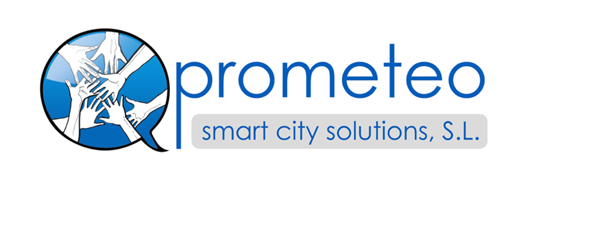 Somos una compañía innovadora cuya misión es alcanzar la excelencia en la provisión software dirigido a la gestión de SMART CITIES Buscamos un informático para integrarse en un equipo de jóvenes profesionalesCARACTERÍSTICAS DE LA OFERTA CONOCIMIENTOS:    Ajax (PHP, C.S.S. y JavaScript)DURACIÓN  inicialmente 6 meses  pero  puede prorrogarse o hacerse indefinidoLUGAR DE TRABAJO: Zona Príncipe Pío (Madrid)SUELDO : a negociar No necesaria experiencia laboral aunque se valorará el expediente académico.Interesados dirigir la oferta a José Parra-Moreno jparra@prometeo-urban.com